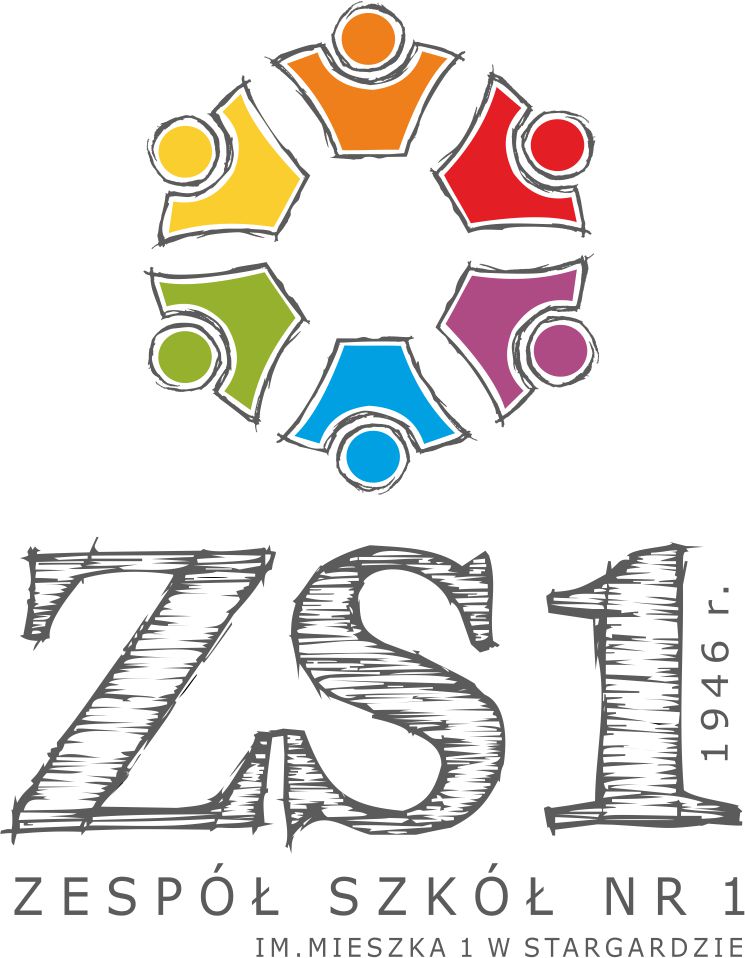 VI Powiatowy Konkurs Matematyczny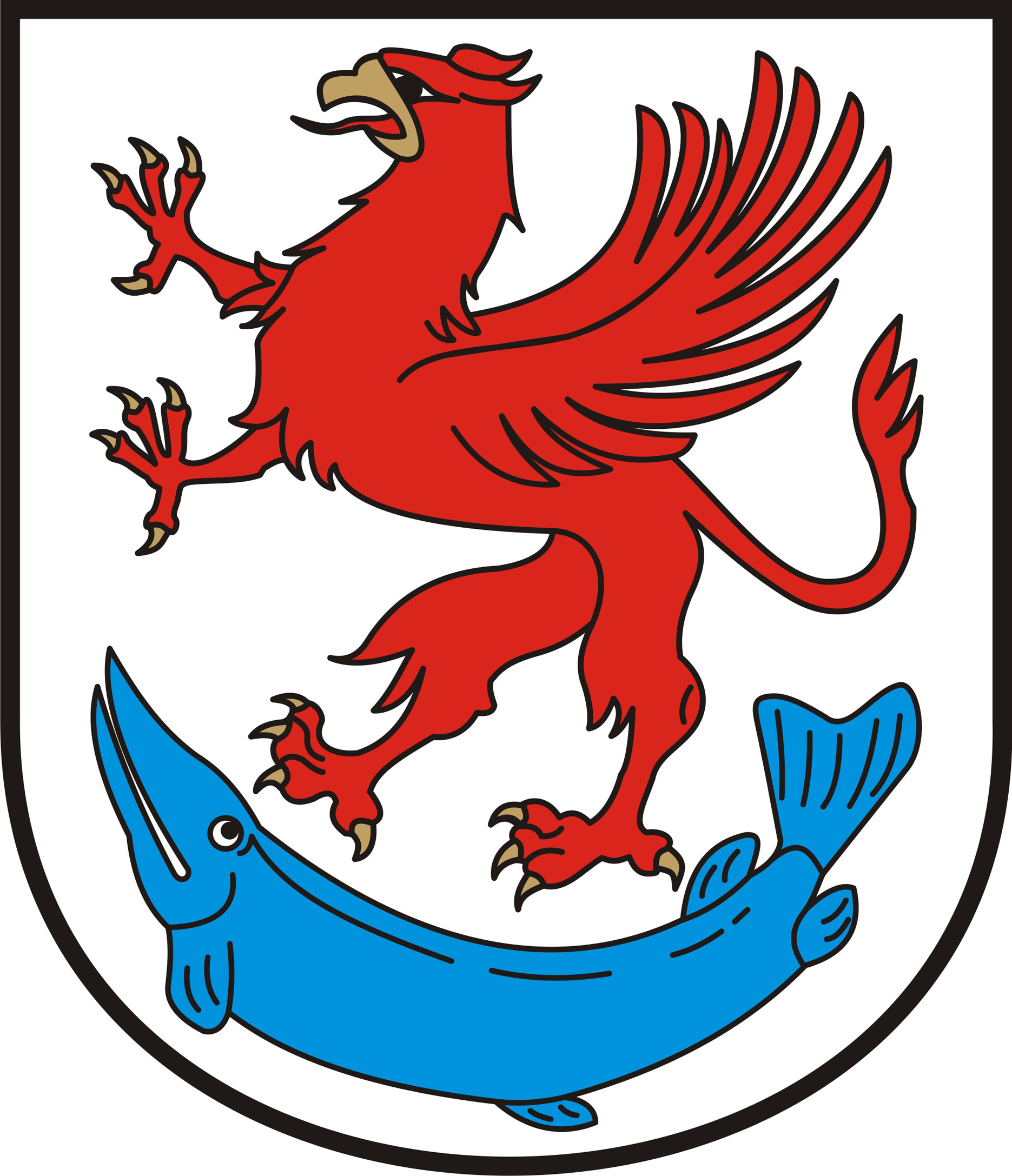 dla klas trzecich gimnazjumUczestniczący  w konkursie przedmiotowym organizowanymprzez Zespół Szkół nr 1 im. Mieszka I w Stargardziezdobywają cenne nagrody oraz uzyskują dodatkowe punktyprzy rekrutacji do Zespołu Szkół nr 1 w Stargardzie. Regulamin konkursu matematycznego:Organizatorem konkursu jest Zespół Szkół nr 1 im. Mieszka I w Stargardzie.W konkursie mogą wziąć udział wszyscy uczniowie klas trzecich Szkół gimnazjalnych.Uczeń powinien przybyć na miejsce konkursu z opiekunem i posiadać ze sobą ważną legitymację szkolną.Nie przewiduje się dodatkowego postępowania konkursowego dla uczestników, którzy 
w wyznaczonym dniu i godzinie z przyczyn losowych nie przystąpią do konkursu.Podczas rozwiązywania zadań lub testów zabrania się korzystania z podręczników, książek 
oraz innych pomocy a także wszelkich środków łączności jak np. telefonów komórkowych.Obowiązuje cały materiał gimnazjum.Konkurs jest jednoetapowy i składa się z 15 zadań testowych i dwóch zadań otwartych. 
Każde zadanie testowe zawiera cztery odpowiedzi, przy czym tylko jedna jest prawdziwa.Maksymalnie można uzyskać 25 punktów.      Punktacja w teście:Odpowiedź poprawna: 1 p.Brak odpowiedzi: 0 p. Za każde zadanie otwarte można będzie uzyskać 5 p.Uczeń musi odpowiedzieć na minimum 40% pytań testowych.Czas trwania konkursu 90 minut.Nagrody i punktacja:-  trzy pierwsze miejsca  - nagroda rzeczowa, dyplom oraz 5 dodatkowych punktów.- miejsca od czwartego do dziesiątego – dyplom uczestnictwa oraz 3 dodatkowe  punkty.       ( minimum 60% poprawnych odpowiedzi)- uczestnictwo w konkursie i minimum 50% poprawnych odpowiedzi – dyplom    uczestnictwa oraz 1 dodatkowy punkt.Wszyscy uczestnicy otrzymują zaświadczenia o uzyskanych punktach. Zgłoszenia do konkursu (wyłącznie na kartach zgłoszenia) należy przesyłać do dnia                     28 kwietnia 2016 roku do godz.14.00 na adres: Zespół Szkół nr 1 Park 3-go Maja 2 73-110 Stargard z dopiskiem  „Konkurs matematyczny dla gimnazjalistów”. (karta zgłoszenia dołączona jest do regulaminu lub można ją pobrać ze strony internetowej szkoły: www.zs1.stargard.pl) Konkurs odbędzie się dnia 05 maja 2016 roku o godzinie 13.00 
w Zespole Szkół nr 1 im. Mieszka I w Stargardzie, Park 3 Maja 2 Wyniki konkursu zostaną przesłane do szkoły. Uroczyste wręczenie nagród odbędzie się 
03 06 2015 r., podczas Święta Patrona Szkoły (o szczegółach imprezy prześlemy informację).Wszystkie pytania dotyczące konkursu można kierować do osoby odpowiedzialnej 
za konkurs: Agnieszki Alabrudzińskiej, tel. 603 327 054		     Zespół Matematyków      	    ZS nr 1 w Stargardzie